Letters 193My mission is now to clarify more and more simple things that require more and more detailed explanations. For example, the Circulation of Light, nothing easier to say and yet nothing more difficult to explain.You're not making this up? - I have been asked. No, of course not - I answered.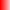 Yes, it is very easy to understand. Let's see, you start.It happens that everything is in EVERYTHING. It's that easy.Of course! Each individual is the sum of everything possible up to half.Nothing else?Then I realize that explaining it in detail is not at all easy to an individual who feels that everything is missing.Well, we were in the explanation of the Circulation of Light. If Truth is contemplated in the mirror of Reality, and in Reality everything is doubly appreciated, and Truth is One, it happens that in principle everything is Tri-One, in Reality it is double, by contrast and comparison, and essentially it is One. Hence the concept of the Maya of the Indians, everything is and is not, but in essence is One.For example, Life, is death and is Life, expansion and contraction, pulsation that expands and contracts. That is why it is born, grows, reaches maturity and contracts, disappears and begins again. But all the experiences it attained during Life remain in it, in its Consciousness and give it the opportunity to continue growing, because it is only one, but it needs to know itself in Reality to be Conscious of itself.Another example of Reality, Man and Woman. Woman has the faculty to attract the Being, the pure entity and give it form and existence, as man and as Woman. In Reality man is attracted to Woman, even if circumstances make believe otherwise. This is good because man seeks freedom but he needs to see it concretized in something that moves him from within, through the feeling of Love, which is a feeling of complementation, even when Man thinks that he is moved by mere desire. This is the origin of all the legends of Love, because Love exists and its outcome is the creation of a child, whether desired or not. It is clear that Love is not a feeling that allows reasoning; its necessity isin itself, regardless of whether circumstances force us to control it. It is a way of Circulating the Light, of making the light compensate with its counterpart, which is darkness. Therefore, if the conditions are optimal and the complementation is achieved, the feeling is one of relief.From this simple fact all mythologies of Love start. Woman needs Love and so does man, for different reasons. From the man it goes to the woman to feel that his Light is circu- lating; from the Woman to the man to justify her femininity. That is why the woman needs the support of a Man before society. She needs time for gestation and childbirth. Man needs to relieve a need for Reality.This is a simplistic consideration.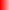 Of course, it is. If you are looking for a more complicated solution, you can find it from simple repression to the search for the holy grail, passing through the whole range of modalities in which Love is represented. Basically, it is the same desire for complementation of man and woman. The range of manifestations is, to say the least, enormous, from the love of the son for the mother, and vice versa, to the example of the Father who channels it towards Freedom. If we want to see everything from the side of Love, Love is in everything except in the Sacred, because the Sacred is Unity, even if the religious see everything from the side of Love.Truth is very simple; Reality is more complicated and we are related to Reality. That is why we complicate ourselves, but it is necessary that it should be so. There comes a time when Truth is in everything, as long as we put ourselves above Reality.You say you are a Real Initiate, what do you mean by that?I want to say that I have followed a Line that begins with the Real: breathing, eating and sleeping. Then I have had concerns that have led me to live in quite complicated situations. I have tried different ways of breathing, ate different foods and even slept differently; in short, I have put myself above Reality. Finally, I have returned to Reality, with some experiences, of course. When I reached the rank of Guru I felt that I was experiencing something that was unreal; I left everything known and gave myself to a way of life different from everything known, trusting that Humanity would appreciate my efforts of unconditional service to all Human Beings and would manage to survive by following the Line of conduct that I have seen a Man who had seen his Master live, as he called his Master, Doctor Serge Raynaud de la Ferriere.Naturally, it is not only a daring attitude that accompanies the Real Initiate, but a great number of years lived in schools of preparation, in specialized schools to prepare the individual by means of a synthesis of universal type, without privileges for some political, philosophical or religious theory of fashion or very old, endorsed by its success within a stage of Humanity. A living and changing synthesis like the life of Reality.To the word Real, then, can be added, in certain cases, the word Sacred.Sat Arhat José Marcelli
February 22, 2009
www.redgfu.net/jmnOriginal text in Spanish:
www.josemarcellinoli.com/2009/pdf/2009_cartas_193.pdf
Translation by: Marcos Paulo González Otero
email: gmarcosp@gmail.com
www.otero.pw
WhatsApp/Telegram: +52 686 119 4097
Version: 12052022-01
Please feel free to forward opinions and corrections.